Meeting Agenda 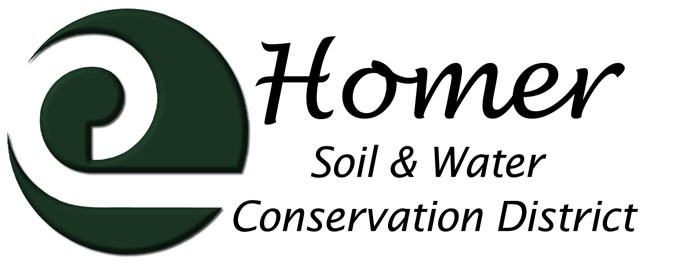 March 8th, 20175:00 PMUSDA Service Center, 4014 Lake St Homer, AKCall to order Roll call Approval of the Agenda Approval of the Minutes NRCS Report Financial Report Manager’s Report CIRI/Watermelon TrailSchool Yard HabitatInvasive Plant ProgramAlaska Clean Water ActionLand Management on the Kenai Peninsula ForumAK Farmers Market Organizers ConferenceAK Farmers Market Organizers ConferenceOld BusinessEmployee Raises, tabled from last meetingRhodiola Equipment Borough land leases/salesNew BusinessFuture Scenarios: Possible GrantsFMPP/LFPP Next Meeting April 12th, 2017